Baccalauréat ProfessionnelTECHNICIEN DE MAINTENANCE DES SYSTÈMES ÉNERGÉTIQUES ET CLIMATIQUES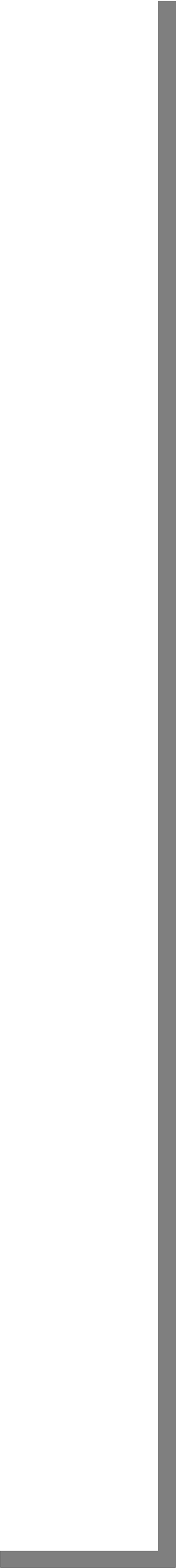 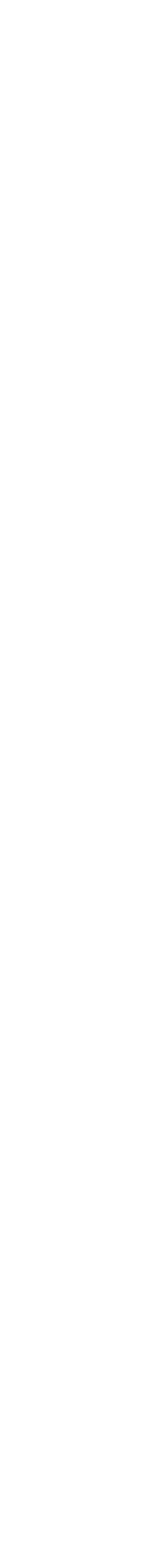 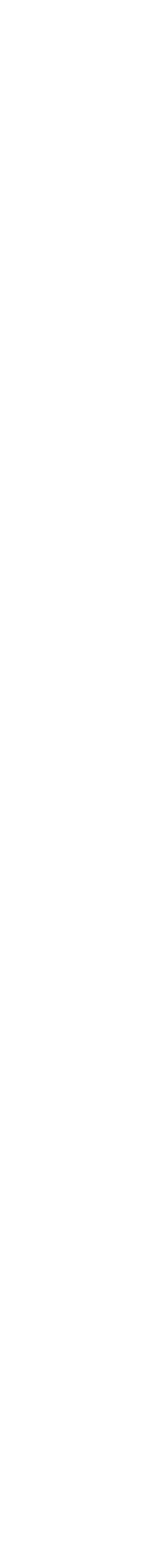 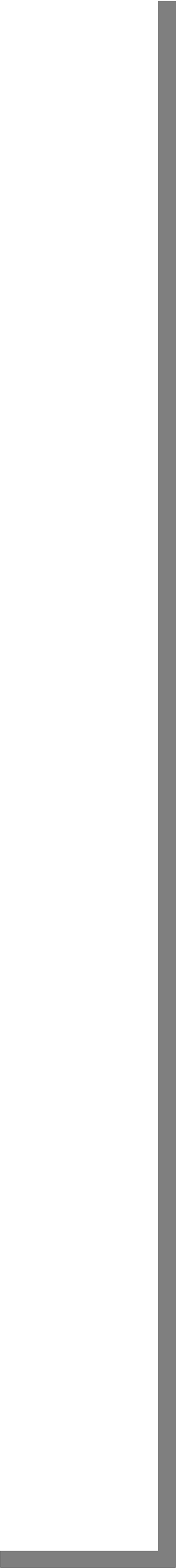 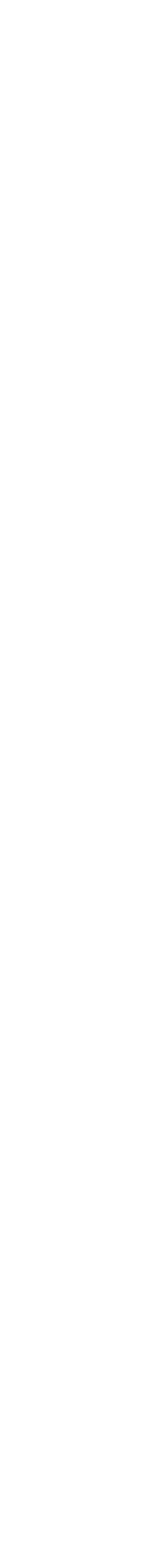 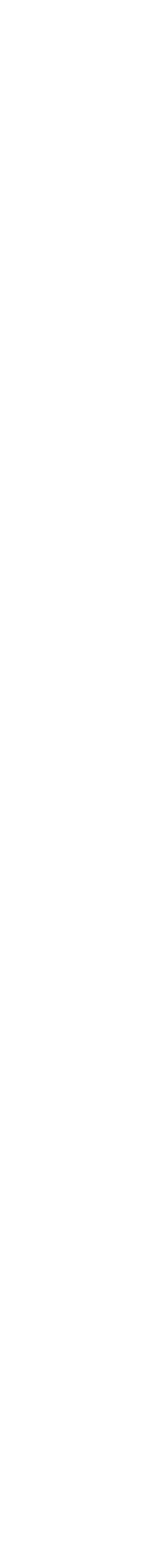 Session 2018Résidences les SénioralesSous-épreuve E.21  -  Unité U.21« L’usage de tout modèle de calculatrice, avec ou sans mode examen, est autorisé. ».Contexte :La résidence est raccordée sur le réseau de chaleur de l’agglomération du Grand Dijon pour le chauffage et la production d’ECS, vous êtes en charge de la gestion de la sous station pour la production de chauffage et d’ECS. Des locataires se plaignent des chutes de température lors de l’utilisation de l’eau chaude sanitaire. On vous demande de contrôler l’ensemble de l’installation et l’adéquation avec le CCTP.Vous disposez : (conditions ressources)Extrait du CCTP DT 1 page 2/15, 3/15 et 4/15Arrêté du 30 Novembre 2005 DT 2 page 4/15Schéma général de la sous station DT 3 page 5/15Schéma de détail du point de livraison DT 4 et DT 6 page 6/15 et 7/15Désigner les composants de 1 à 6 du schéma DT 4 « circuit primaire » et donnez leur nom et leur fonction.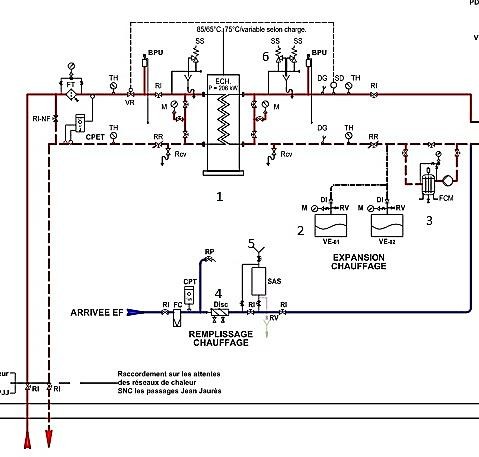 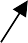 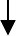 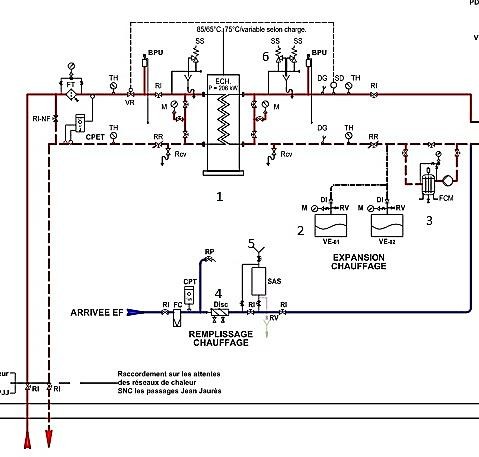 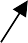 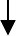 Voir le schéma DT4 page 6/15 pour une lecture plus facile.Sur le schéma de préparation de l’ECS ci-dessous, repérer le circuit de préparation, (départ en flèche rouge, retour en flèche bleues) et le circuit de distribution d’ECS (départ en flèche noir).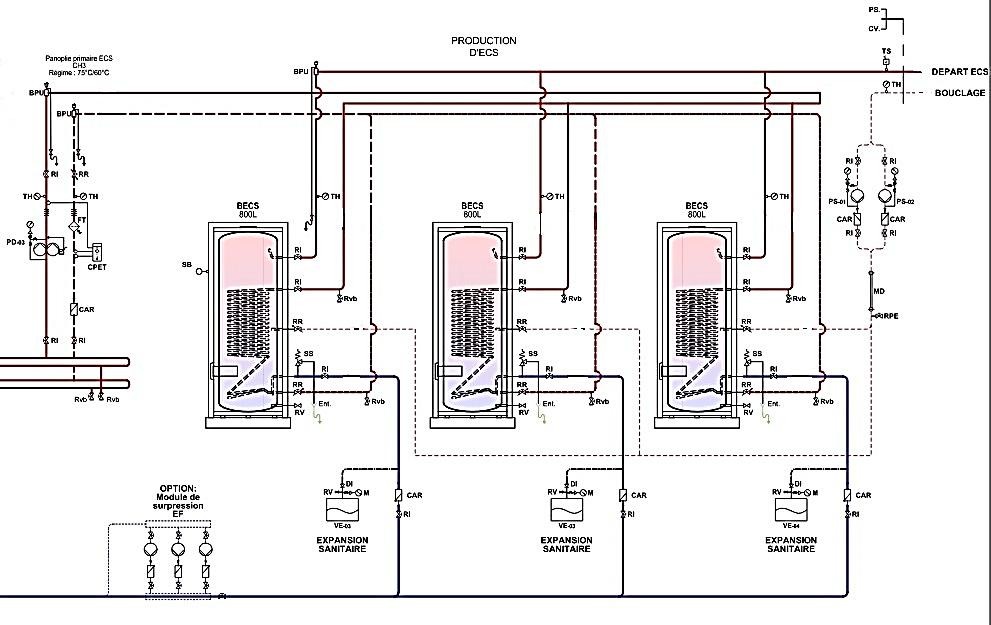 Justifier le montage des ballons en parallèle, en vous aidant des données de consommation d’ECS.Relever les caractéristiques techniques de la production d’ECS permettant de :En réalité, vous avez relevé un débit de 3,5 m3/h sur la pompe PD03.Déterminer la puissance réelle fournie.Respecter la réglementation sur la lutte contre les légionnelles (2 critères).Respecter le risque de brûlure (2 critères).Conclure entre la différence de la puissance théorique et la puissance réelle calculée à partir de vos relevés. Justifier votre réponse.Dans le document DT 1 et avec le formulaire ci-dessous :Relever le débit de la pompe double N°3,Relever la valeur du régime d’eau préparateur,Déterminer le Δt par le calcul,Déterminer la puissance distribuée par le calcul.Contexte :Vous prenez en charge la ventilation qui dessert le bureau, la lingerie et les sanitaires au niveau R+1. Dans le cadre d’une maintenance préventive, vous recherchez les caractéristiques de l’installation. Vous constatez que le débit de soufflage est inférieur au débit préconisé. Vous remplacez les filtres et installez une sonde de débit.Vous disposez : (conditions ressources)Extrait du CCTP DT 1 page 3/15 et 4/15Notice technique « Centrale double flux DFE » DT 7 page 8/15 et 9/15Vous devez : (travail demandé)Relever le débit de soufflage de la centrale double flux.Relever les caractéristiques de la centrale double flux DFE compact.Rechercher les types de filtres de la centrale double flux DFE compact 1000.Dans le tableau ci-dessous, indiquer par une croix les conditions nécessaires à l’ouverture du by-pass.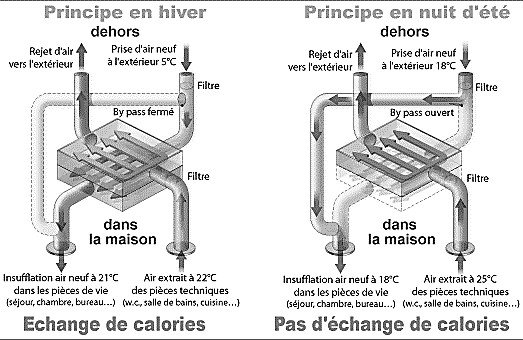 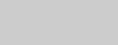 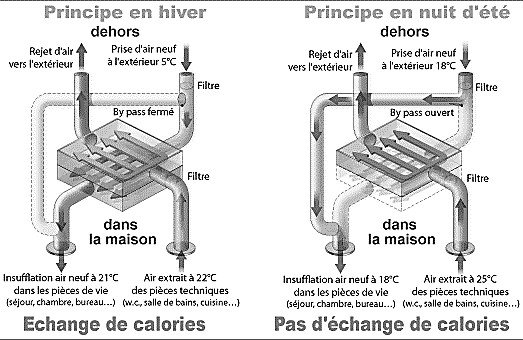 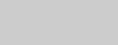 Une sonde de pression est préconisée pour indiquer l’encrassement des filtres afin d’optimiser le fonctionnement. Vous devez la raccorder au régulateur. Compléter le schéma ci-dessous.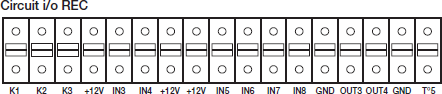 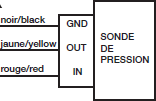 Contexte :Lors de la remise mise en service du chauffage dans les logements de l’aile sud, vous avez constaté un manque de puissance de chauffe sur les radiateurs. Le débit du réseau est correct. Vous analysez le fonctionnement de la vanne 3 voies pour vérifier la conformité avec le CCTP.Vous disposez : (conditions ressources)Extrait du CCTP DT 1 page 2/15 et 3/15Schéma de principe « Réseau de chauffage » DT 5 page 6/15Fiche de calcul « Pertes de charge » DT 9 page 10/15Notice technique « Vanne 3 voies Danfoss » DT 10 page 11/15Repérer l’emplacement de la vanne 3 voies sur le réseau hydraulique de l’aile 1 sud sur le schéma de principe, en l’entourant en bleu.Identifier le montage et le rôle de la vanne 3 voies sur le réseau hydraulique.Relever le débit volumique de la pompe CH1 dans le DT 1.Relever les pertes de charges totales du réseau hydraulique de l’aile 1 sud à partir de la fiche de calcul, et déterminer le résultat final.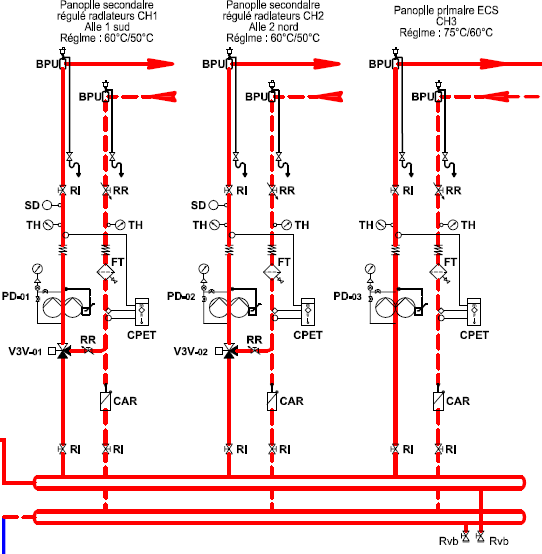 Relever le diamètre nominal de la V3V dans le tableau des pertes de charges DT 9.Tracer le point de fonctionnement de la vanne 3 voies sur l’abaque ci-dessous à partir des informations récupérées précédemment.Relever le diamètre nominal de la vanne 3 voies à partir de l’abaque.Vérifier l’autorité de la vanne 3 voies du réseau hydraulique.a =	∆𝑃1∆𝑃1+ ∆𝑃2À l’aide du DT 10, comparer la vanne 3 voies du CCTP et la vanne 3 voies sélectionnée et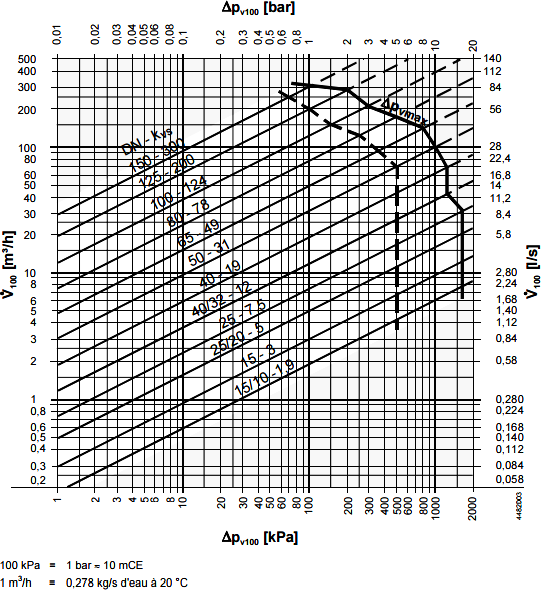 justifier ce choix.Contexte :Lors de la mise en service de la pompe à chaleur Daikin bi-bloc haute température modèle ERRQ016AV1 sans contrôleur d’ambiance, vous basculez du mode rafraichissement en mode chauffage. Vous constatez que le changement de cycle ne s’opère pas. Vous avez effectué la maintenance curative et vous expliquez les modes de fonctionnement et les périodicités de visites.Vous disposez : (conditions ressources)Extrait du CCTP DT 1 page 4/15Notice Pompe à chaleur « Daikin bi-bloc haute température » DT 12 page 12/15Arrêté F-gaz n°517/2014 DT 13 page 12/15À partir du schéma de principe de la pompe à chaleur, placer les différents composants etremplir le tableau en page suivante.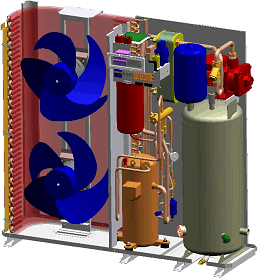 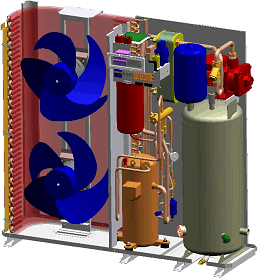 Relever les puissances frigorifiques et calorifiques se trouvant dans le CCTP.Relever à partir de la documentation technique DT 13, les différentes valeurs et unités caractéristiques de la pompe à chaleur.En application de la F-gaz n° 517/2014, vous devez indiquer la périodicité de contrôle d’étanchéité de l’installation.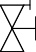 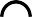 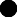 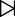 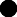 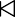 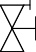 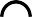 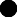 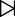 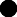 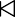 Lors de la mise en service, le client vous demande de lui expliquer par quel procédé l’installation passe du mode rafraichissant au mode chauffage.Vous avez schématisé le schéma de principe de la pompe à chaleur. Cocher le schéma montrant l’installation après le passage en mode chauffage.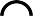 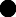 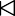 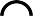 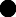 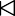 cochercocherContexte :Afin de satisfaire au Grenelle de l’Environnement, la résidence est raccordée au réseau du grand Dijon. Dans le cadre d’une réunion co-organisée entre le syndic de copropriété et les résidents, vous devez expliquer les avantages et les inconvénients de cette énergie.Vous disposez : (conditions ressources)Extrait du dossier de presse du Grand Dijon DT 16 page 14/15 et 15/15Le réseau de chaleur est alimenté par 2 chaufferies, rechercher les sources d’énergie utilisées et le pourcentage d’énergies renouvelables.Une des chaufferies utilise le principe de la cogénération, expliquer ce principe.Le développement des réseaux de chaleur est encouragé par le Grenelle de l’environnement, quels en sont les enjeux ?Relever dans le document technique :le gain au niveau du rejet en dioxyde de carbone.les exemples de coût du mégawattheure de réseau de chaleur.les exemples de coût du mégawattheure du chauffage conventionnel.Le Grand Dijon a décidé de coupler une chaufferie gaz en appoint avec l’usine d’incinération,Rechercher le pourcentage d’énergie produite par cette chaufferie.Rechercher les raisons de ce choix technique.La chaufferie biomasse produit 60% de l’énergie injectée,Relever la puissance de chacune des 3 chaudières.Rechercher les avantages pour l’économie locale et pour le consommateur final.Les situations professionnellesLes situations professionnellesTemps conseilléPagesLecture du dossierLecture du dossier15 mnS1RÉSEAU DE PRODUCTION CHAUFFAGE ET ECS35 min2 à 3 /9S2CENTRALE DOUBLE FLUX35 min4 /9S3HYDRAULIQUE50 min5 à 6 /9S4FROID50 min7 à 8 /9S5RÉSEAU DE CHALEUR55 min9 à 9 /9Les situations professionnellesLes situations professionnellesS1RÉSEAU DE PRODUCTION CHAUFFAGE ET ECSS2CENTRALE DOUBLE FLUXS3HYDRAULIQUES4FROIDS5RÉSEAU DE CHALEURBACCALAURÉAT PROFESSIONNELTECHNICIEN DE MAINTENANCE DES SYSTÈMES ÉNERGÉTIQUES ET CLIMATIQUESBACCALAURÉAT PROFESSIONNELTECHNICIEN DE MAINTENANCE DES SYSTÈMES ÉNERGÉTIQUES ET CLIMATIQUESCODE 1809-TMS TSESSION 2018DOSSIER SUJET- RÉPONSEÉPREUVE U2118RENEVRDURÉE 4hCOEFFICIENT 2PAGE DSR 1/9Vous devezCritères de réussitesC1-12 Vous devez analyser les circuits hydrauliques des réseaux primaires etd’ECS afin de justifier les chutes de températures.Les composants de l’installation sont repérés et le fonctionnement de l’installation est optimisé.NuméroDésignationFonction123456Le montage en parallèle permet de fournir le débit de pointe de 715 litres/10 mn.VraiFauxLe débit maximum de 2002 litres/h ne peut pas être assuré avec le montage en parallèle.VraiFauxLe montage en parallèle permet de fournir la température de production à 60°C.VraiFauxLe montage en parallèle permet de fournir la température de distribution minimum de 50°C sur le retour bouclage.VraiFauxVous devezCritères de réussitesC1-1 Analyser le fonctionnement de la VMC double flux au niveau R+1 et proposer la mise en place d’une sonde d’encrassement pour corriger le dysfonctionnement.Les caractéristiques et les modes de fonctionnement de la VMC double flux sont relevés et justifiés. Le raccordement de la sonde d’encrassement permet un fonctionnement optimal de l’installation.CaractéristiquesCaractéristiquesCaractéristiquesModèleDimensionDébit d’air max en m3/hPuissance absorbé max en WRendement de l’échangeur en % pour le débit maximumPuissance totale max ventilateuren kWIntensité max en AIntensité de protection en AConditionsOuverture du by-passTempérature extérieureinférieure à la température intérieureTempérature extérieureinférieure à 14°CTempérature extérieure supérieure à 15°CTempérature intérieuresupérieure à 22°CLa température extérieure est supérieure à la température intérieureTempérature intérieure inférieure à 20°CType de filtreAir NeufAir ReprisBACCALAURÉAT PROFESSIONNELTECHNICIEN DE MAINTENANCE DES SYSTÈMES ÉNERGÉTIQUES ET CLIMATIQUESDOSSIER SUJET- RÉPONSEÉPREUVE U21PAGE DSR 4/9S3SITUATION PROFESSIONNELLEVous devezCritères de réussitesC1-1 Analyser le fonctionnement de la vannes 3 voies et interpréter les données hydrauliquesL’analyse de la vannes 3 voies permet de justifier l’autorité de la vanne.S4SITUATION PROFESSIONNELLEVous devezCritères de réussitesC1-1 /C1-4 Collecter les caractéristiques de la pompe à chaleur et renseigner le dossiertechnique de l’installation en fonction de la réglementation en vigueur.Les données sont recueillies pour expliquer le fonctionnement au client et pour valider leplanning de maintenance de l’installation en adéquation avec la réglementation en vigueur.CaractéristiquesValeursUnitésP Calorifique Nom. à 7°C ext.P Absorbée Nom. à 7°C ext.Type de compresseurFluideCharge en FluideAlimentation ÉlectriqueProtection (Fusible recommandé)S5SITUATION PROFESSIONNELLEVous devezCritères de réussitesC1-4 Transcrire les informations du dossier de presse du réseau de chaleur del’agglomération de Dijon.Les informations relevées permettent d’expliquer les atouts de ce type de réseau.